INCOMPLETE GRADE CONTRACT				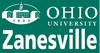 2022-2023 University Catalog:  Receiving an “I” means that the student has not completed the work required for a regular grade.  The student must have the instructor’s permission to receive the Incomplete.  The student must complete the work within the first two weeks of his or her next semester of enrollment or two years from the end of the term in which the grade of “I” was given, whichever comes first, or the “I” converts automatically to an “F.”   STUDENT’S NAME ____________________________________________________________PID #		       ____________________________________________________________COURSE 	(dept)_______________(catalog#)_______________(section*)_____________CALL #		_______________________________SEMESTER	     	      Fall	        Spring           Summer    	ACADEMIC YEAR _________INSTRUCTOR’S NAME	_________________________________________________________INSTRUCTOR’S PHONE 	(____________) _____________________________________INSTRUCTOR’S EMAIL			____________________________________________GRADE EARNED AS OF NOW	_________________ASSIGNMENTS DUE ___________________________________________________________________________________________________________________________________________________________________________________________________________________________________________________________________________________________________________________________________________________________________________DUE DATE FOR COMPLETION OF ASSIGNMENTS	_______________________________STUDENT’S SIGNATURE		________________________________________   DATE					____________FACULTY SIGNATURE			________________________________________   DATE 					____________Please attach a copy of the course syllabus to this form and submit to Cindy Oliver (oliverc@ohio.edu)  at the end of the academic term.